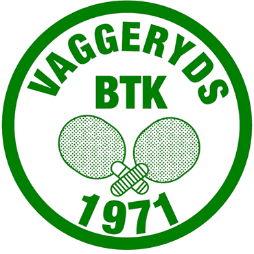 Veteranträffen i VaggerydDen 10 april 2024Vaggeryds Btk har härmed nöjet att inbjuda er förening till Veteranträffen.Plats:	Vaggeryds sporthall, Sveavägen 2 567 32 VaggerydKlasser:	Klass A singel, främst för spelare i Veteran A-serien
Klass B singel för spelare i Veteran B och C-serien
OBS! Arrangören förbehåller sig rätten att flytta spelare mellan A och B för att få jämna            pooler och klasser. Rankingpoäng utgör grunden för flytt och seedning.	Klass A dubbel för spelare enligt ovan
Klass B dubbelTävlingsform:	Poolspel i singelspelet där de två främsta går vidare till A-slutspel och övriga hamnar i ett B-slutspel. Matcherna spelas i bäst av 3 set fram till semifinalen. Semi och final spelas i bäst av 5.	I dubbel gäller Cupspel. Matcherna spelas i bäst av 3 set fram till semifinalen. Semi och final spelas i bäst av 5.Tider:	Dubbel förmiddag, start 09.00
Singel eftermiddag, start ca 12.30Anmälan:	Skall vara Vaggeryds BTK tillhanda senast torsdagen den 2 april med e-post till vaggerydsbtk@gmail.comAnmälan ska innehålla namn och klasser. Startavgift:	Singelklasser 120 kr/spelare och dubbel 80kr/spelare. Upplysningar:	Fredrik Taus 070-6376386, Hans Andersson 070-5255266Vaggeryds BTK hälsar er hjärtligt välkomna!